Přihláška do kurzu češtiny pro cizince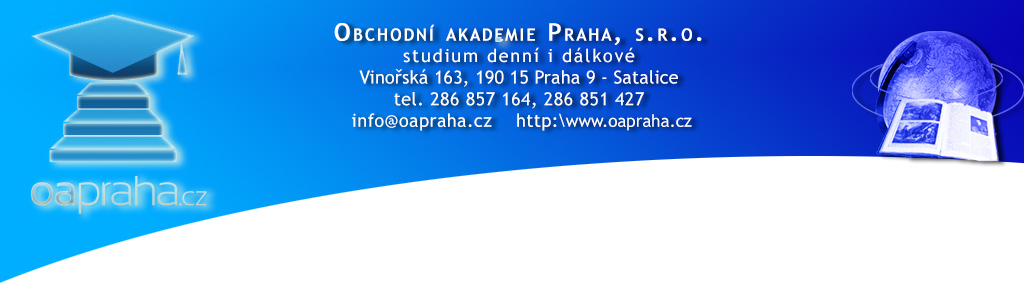 Podmínky účasti na kurzuKurzu se může účastnit přihlášený posluchač, který zaplatil kurzovné Kč 18.000,- (3měsíční) nebo Kč 5.700,- (měsíční) ve stanoveném termínu nebo si zajistil úhradu přes úřad práce. Kurzovné se hradí na účet školy č. 51-1740440217/0100. Jako variabilní symbol uveďte rodné číslo nebo datum narození Všeho dítěte.Kurz probíhá v budově školy v pracovní dny s výjimkou státních svátků a celostátních prázdnin.V případě odhlášení se kurzovné nevrací. Škola však akceptuje náhradníka, kterého za sebe původně přihlášený posluchač vyšle.Souhlasím s výše uvedenými podmínkami a zároveň souhlasím se zpracováním osobních údajůDatum: 	 Podpis studenta/zákonného zástupce: 	Příjmení a jméno žáka:Datum narození žáka:Adresa:Mobilní telefon žáka:E-mail žáka:Jméno a příjmení zákonného zástupce:E-mail:Tel.:Přihlašuji se na kurz češtiny: denní 2týdenní (denně 6 hod.) s výukou na Praze 9 Satalicích, Vinořská 163  denní 2týdenní (denně 6 hod.) s výukou na Praze 5 u Anděla (Ostrovského 36, Staropramenná 17b, Ostrovského 3 – místo výuky bude upřesněno) 3měsíční (denně 4 hod.) s výukou na Praze 5 u Anděla (Ostrovského 36, Staropramenná 17b, Ostrovského 3 – místo výuky bude upřesněno)Mám zájem nastoupit do kurzu v termínu od:Mluvím těmito jazyky.: